.Counts Step DescriptionRIGHT TOGETHER, RIGHT TOGETHERLEFT TOGETHER, LEFT TOGETHERVariation: you can do a rolling vine to the right and one to the left with a clap on beats 4 & 8FORWARD TOUCH, FORWARD, TOUCHTHREE STEPS FORWARD THEN TURN ¼ WITH CHUGTHREE STEPS BACK AND STOMPRIGHT, TOGETHER, LEFT TOGETHERREPEATElvira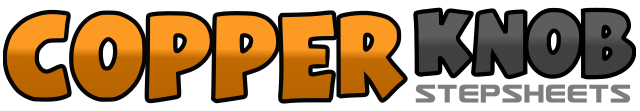 .......Count:24Wall:4Level:ultra Beginner.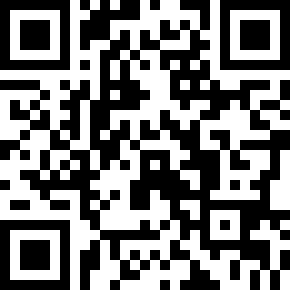 Choreographer:UnknownUnknownUnknownUnknownUnknown.Music:Elvira - The Oak Ridge BoysElvira - The Oak Ridge BoysElvira - The Oak Ridge BoysElvira - The Oak Ridge BoysElvira - The Oak Ridge Boys........1-4Step right to side, step left together, step right to side, touch left together5-8Step left to side, step right together, step left to side, touch right together9-12Step right forward, touch left together, step left forward, touch right together13-16Step right forward, step left forward, step right forward, turn ¼ right and hitch left knee17-20Step left back, step right back, step left back, stomp/touch right together21-24Step right to side, touch left together, step left to side, touch right together